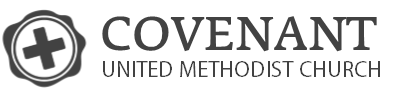 The Chosen				  			                                             Week of March 14“Nathanael”								                                     Dr. Hays McKay     Nathanael, Son of Tolmai(John 21:2) Simon Peter, Thomas (also known as Didymus), Nathanael from Cana in Galilee, the sons of Zebedee, and two other disciples were together.(John 1:45) Philip found Nathanael and told him, “We have found the one Moses wrote about in the Law, and about whom the prophets also wrote—Jesus of Nazareth, the son of Joseph.”Where your confidence comes from determines when it runs out(John 1:46) “Nazareth! Can anything good come from there?” Nathanael asked. “Come and see,” said Philip.(Micah 5:2) “But you, Bethlehem Ephrathah, though you are small among the clans of Judah, out of you will come for me one who will be ruler over Israel, whose origins are from of old, from ancient times.”The depth of negativity… is when you hold on too tightly to something that God is trying to remove(Luke 4:28-29) All the people in the synagogue were furious when they heard this. 29 They got up, drove him out of the town, and took him to the brow of the hill on which the town was built, in order to throw him off the cliff. The remedy for hate is Jesus- “come and see”Jesus knows you personally- He sees you    (John 2:25) He did not need any testimony about mankind, for he knew what was in each person.(John 1:47-48) When Jesus saw Nathanael approaching, he said of him, “Here truly is an Israelite in whom there is no deceit.” 48 “How do you know me?” Nathanael asked. Jesus answered, “I saw you while you were still under the fig tree before Philip called you.”Jesus sees into your heart …it’s never about the location, it’s about the heart(John 1:49- 51) Then Nathanael declared, “Rabbi, you are the Son of God; you are the king of Israel.” 50 Jesus said, “You believe because I told you I saw you under the fig tree. You will see greater things than that.” 51 He then added, “Very truly I tell you, you will see ‘heaven open, and the angels of God ascending and descending on’ the Son of Man.”Your first step is to receive what God has for you